         Tigers – PE – Team Building       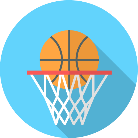 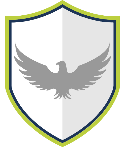 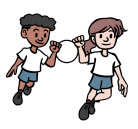 Words to know and spell (Tier 2 Vocabulary)Words to know and spell (Tier 2 Vocabulary)Words to know and spell (Tier 2 Vocabulary)SolveTeamworkLeadDirectionCooperateInstructionsShareListenSafeTravelWords to understand and spell  (Tier 3 Vocabulary)Words to understand and spell  (Tier 3 Vocabulary)Teamwork People working together.  CooperateTo work with others to achieve the same target. CommunicateSharing ideas politely and effectively. 